Manatee Health and ConservationOn-line classCourse Coordinator: Dr. Iske LarkinUniversity of Florida, College of Veterinary Medicine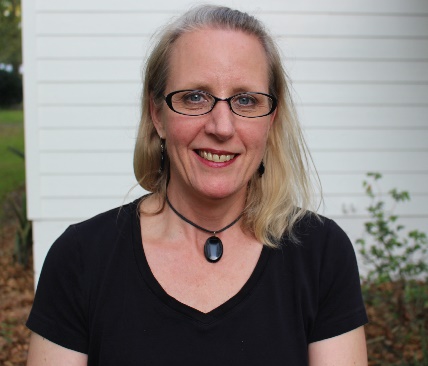 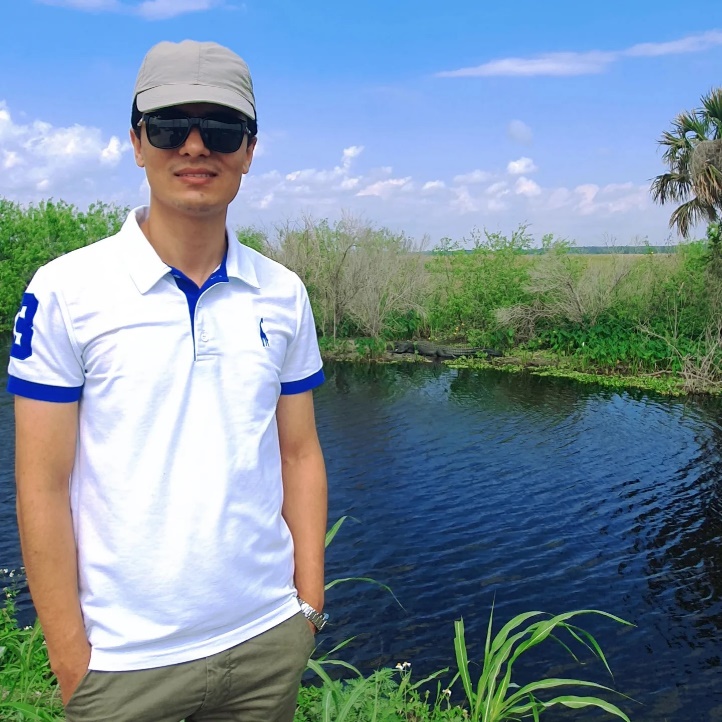        Dr. Iske Larkin		Qaim MehdiI. Course information for Year 2023    Number: VME 4016 (undergrad), VME 6017 (graduate), VEM 5373 (veterinary)    Semester: Summer C    Course credit: 3 (2 credits for UF DVM students)Undergraduate (VME 4016) Class 13757 UF students; Class 13756 non-UF studentsGraduate (VME 6017): Class 13761 UF students; Class 13760 non-UF students; Class 16087 CCAA Certificate UF DVM (VEM 5373) Sponsored 13515, section MANT, Non-sponsored 13516, section CONS***********************************************************************************************To Access the course, please navigate to: http://elearning.ufl.edu/ starting Monday May 15th, 2023, select the e-Learning in Canvas button, and log in with your GatorLink username and password.  You should see the following link at the top of the page: 2023- Manatee Hlth & Cons - VEM5373/VME4016/VME6017 Summer C.***********************************************************************************************II. General informationCourse Coordinator: Dr. Iske Larkin 	Office location & office hours: E-learning web mail; 8am-5pm EST M-F during the courseOffice phone number: (352) 294-4095; Cell: 352-494-1742Email: IVLarkin@ufl.edu Course Faculty: Anmari Alvarez-Aleman, Cathy Beck, Bob Bonde, Terri Calleson, Chip Deutsch, Martine deWit, Lucy Keith Diagne, Daryl Domning, Holly Edwards, Andy Garrett, Joe Gaspard, Maggie Hunter, Iske Larkin, Chris Marshall, Tom O’Shea, Allison Peterson, Roger Reep, Jim Reid, Cora Berchem, Monica Ross, Dave Rotstein, Athena Rycyk, Dan Slone, Lauren Smith, and Jim Wellehan.Teaching Assistant: Qaim Mehdi: mehdiqaim@ufl.edu  Prerequisites	At least 2 courses beyond basic Biology I & II (BSC2010 & 2011) in the following scientific fields: physiology (example-PCB4723C), anatomy (example-ZOO3713C), ecology (example-PCB4043C), behavior (example-ZOO3513C), vertebrate zoology (example-ZOO4307C), or instructor permission (please contact Dr. Larkin if you are unclear).If you have technical problems with accessing the course web site, you should contact UF computer support: e-mail helpdesk@ufl.edu  call (352) 392-4357  Phone and E-mail now available 24 hours a day, 7 days a week.Their office hours are as follows: Monday-Thursday: 7:30am-10:00pm EST
Friday: 7:30am-5:00pm EST
Weekends: 12:00pm-6:00pm EST(If you find that your technical difficulties have interfered with your ability to submit an assignment or quiz on time, you must provide your ticket number to be considered for avoiding a late penalty or re-opening of a quiz)III. Course description  Course goals/ Educational goals: To introduce students at the graduate, undergraduate and professional levels to the natural history, anatomy, physiology, behavior, conservation and health issues of manatees, so that they can identify and categorize major aspects critical to manatees. Graduate students will practice scientific writing skills with a term paper requirement.  Upon completion of this course, students should be able to identify and characterize major impacts on manatee mortality and health, population size, and mitigation efforts in place to manage these endangered marine mammals.Course Organization: The class will focus to a large extent on lectures, a significant amount of reading from book chapters and primary scientific literature, and discussion to establish a baseline of information on manatees.  You are expected to leave this course having a working knowledge of the manatee topics listed in the above goals, but also having been exposed to the current experts in these fields.   Students should be able to evaluate and discuss common health and mortality issues, and explain current management strategies.Students will be expected to review the reading material and the MediaSite lectures, then complete the module quiz and related homework assignments. The quizzes are designed to assess your assimilation of the lecture and reading material, may be taken 2 times before the due date, are open book, and the highest score will count towards your grade.  Undergraduate students will have 3 exams throughout the course; the exams will not be cumulative.  Zoom sessions will be provided at regular intervals throughout the semester as an opportunity to ask questions in real time and have discussions with some of the experts involved in the course. It is preferred that you attend the live/real time session however, it will NOT be required. Students WILL be asked to provide questions through the discussion board before the real time sessions begin. Questions will be answered during the sessions, which will be recorded, allowing access through a link to be viewed at the student’s convenience.  Students will receive extra credit for attending live Q&A sessions.Grades will be proportioned as indicated in the table below and will be based on TA and Professor assessment, outlined in provided grading rubrics, see section V. Evaluation/Grading/Testing.Directions for assignments, lectures and due dates will be provided within each learning module.	Generally you will see the following schedule each week, but some exceptions may occur:	Quizzes and Homeworks are due on alternating Sundays at 11:59 pm EST within each module.  Some homework assignments may have a Part 1 & Part 2, with Part 1 due earlier (Thursdays) than Sunday.	Zoom Question & Answer sessions will be held Wednesdays 3:00 – 4:00 pm EST (sessions will be recorded and can be viewed asynchronously)Course Outline & schedule:Please note that this speaker schedule is subject to minor changes, depending upon lecturer availability.The class will open on the first day of classes, May 9th 8:00 am ESTIV. Course Materials Lectures will be provided through MediaSite, where lectures are taped seminars given by expert individuals with significant experience specializing in manatees.  MediaSite lectures will be provided through links on the Canvas E-learning site.Reading material will be provided in PDF format through links on the Canvas E-learning site and needs to be reviewed before viewing the MediaSite lectures.  From the background reading material and MediaSite lectures provided, students will be asked to answer questions from a quiz, under the ‘Quizzes’ link.   Within each module students may have related discussion questions for the electronic message board on the given topic or assignments, found under the ‘Discussions’ link. Homework within each module, found under the ‘Assignments’ link, will include items like a 2 page review and critique of a scientific journal article, 10 slide power point presentation and literature searches of scientific publications.  Graduate students will be required to write an 8-page term paper. The term paper should be organized as a critical review dealing with a particular topic in sirenian biology, health, or conservation. The Review section should summarize the main findings of the articles cited. The Critique section should evaluate these findings in the context of methods used for data collection or analysis, related findings in other taxa, and other criteria deemed to be of value by the student.Undergraduate students will not be asked to write and review a term paper.  Instead, they will have 3 non-cumulative exams.Directions for assignments, lectures and due dates will be provided within each learning module.  Library Support Hannah Norton has agreed to provide assistance with accessing the UF library system and conducting literature searches.  She can be reached at nortonh@ufl.edu and she has access to the Canvas/E-Learning class web page.  In addition to Ms. Norton, you can always reach out to the TAs or course coordinator for assistance in finding literature or appropriate topics for the assignments provided.MediaSite LecturesIf you are having trouble accessing the lectures through the MediaSite Link, when prompted you need your Gator Link User Name and Password and you may need to download Silverlight if it does not automatically prompt you to do so.  You may install Silverlight through the following link: http://www.microsoft.com/getsilverlight/Get-Started/Install/Default.aspxNote on assignmentsWhen applicable (meaning not for the website discussion board postings), assignments must be in a MS Office document format (use .doc or .docx for documents, .ppt or .pptx for powerpoint, etc.) Sorry Apple people. You can use iWork, but just save the file as .doc, etc. and prepare for cross compatibility issues. If you do not have MS Office for Windows/Mac or iWork for Mac, there is a freeware version of such software that is compatible. You can find it at www.OpenOffice.org. The files created with this software can also be saved as .doc, .ppt, etc. If this is something you would like to do, but need some help you can contact the campus computer support group (e-mail helpdesk@ufl.edu, or call (352) 392-4357).For the most current information on the computer requirements, please visit this page before the course begins:  https://it.ufl.edu/  and  https://it.ufl.edu/policies/student-computing-requirements/ V.  Evaluation/ Grading/ Testing:	Exam information for Undergraduate Students:	The three exams will consist of multiple choice and true false questions.  Tests can only be taken once.  All exams need to be taken in a manner where the student can be proctored.  This class will use HonorLock for online proctoring services for the three exams. HonorLock is an online proctoring service that allows exam takers to complete their assessment at home while still ensuring the integrity of the exam for the institution. You do not need to use this service for any of the weekly quizzes, only the three exams.  You may set up exam times with a testing facility at your home institution, in coordination with the course coordinator, ahead of time, if you would like to opt out of HonorLock.Prior to starting an exam, you will need the following: Government issued photo ID (or Student photo ID) Working camera and microphone Stable internet connection Google chrome browser (https://chrome.com)For the exams, you will have a one-day (24 hour) window within which to take the exam. You will have 75 minutes to take each exam.  Exams will be administered 8:00 AM – 8:00 AM the following day (Eastern Standard Time) on certain exam dates, which are listed below.	First exam date: Monday, June 5th – June 6th	Second exam date: Monday, July 10th – July 11th  	Third exam date: Monday, August 7th – 8th    Exams may be taken under certain guidelines specified below:	(1) You will be allowed to use paper notes and printed reference material (e.g. books to take the exam), (2) You are allowed to access Canvas/E-Learning, you are allowed to access papers, lectures and notes within the course site, but no other web sites, (3) While taking the exam you are not allowed to use other electronic devices, contact or communicate with other individuals.  You have to take the exam independently, (4) You are also not allowed to pause the test at any time.  If HonorLock notes you doing anything not as specified above, you will have points removed from your exam. You may be given a zero for that exam and the course coordinator will discuss further disciplinary action with you at that time. Students may need to have some administrative rights on the computer they are using for the exam to enable the service to function.It is your responsibility to find a location with sufficient wifi to conduct the exam.  A hard-wired connection is ideal, which can usually be provided at a library or testing center. Poor access will not be a viable excuse without UF IT verification of technical issues, so be sure to give them a call and have a reference number handy. ****There will be no make-up exams given unless arrangements are made with the Course Coordinator prior to the exam being administered.  If you are getting sick, or have a scheduling conflict and contact me before the exam, I will work with you to take the exam at another time.*** If further accommodations are needed, please see below, VI. Administrative Policies: Accommodation for Students with Disabilities.FeedbackYou will find feedback on your assignments on the Grades page, under the specific Assignment link.  Discussion assignments will also be graded and feedback is similarly found under the related Assignment link.  Grades for the assignments, discussions and quizzes will show on the Grades link and should be provided approximately 2 weeks after the due date.Feedback on the quiz answers will be provided ~1 week after quizzes are due.  You can find this under the specific quiz link.  Canvas/E-Learning grades the quizzes automatically.  Homework and term paper grades will be based on TA and Professor assessments outlined in provided grading rubrics.Undergrad Students:Graduate Students:For CE students:For Veterinary Students: Course Grade ScaleCE students will receive a certificate of completion for grades of a C or better, all other students will receive their calculated letter grade as indicated above.VI. Administrative Policies:Deadlines – Homework assignments completed past the due date will automatically be graded -10% as late.  Points will continue to be removed over time past the due date an additional -10% per day.  Late quiz submissions will not be accepted.  You also need to be sure to allow ~10 min for your submission to process, so please do not wait until the very last minute.If you find that you are having technical difficulties with your computer or accessing the course site and this has interfered with your ability to submit an assignment or quiz on time, you must provide your ticket number to be considered for avoiding a late penalty or re-opening of a quiz.If there are problems and you find yourself falling behind, contact me ASAP.  Notifying me after the fact will not add points back that have already been removed.  Please be prepared to provide documentation, such as a doctor’s note or other official paperwork with your name and date of event (with minimal personal information) should something come up to prevent you from participating in the class (ex – illness, car accident, death in the family etc….) Conflicts with vacation plans are not sufficient for adjusting due dates and exam times.All work conducted should be done independently unless specifically indicated in the assignment directions.  Any writing should be your own thoughts or a summary of other reading material.  Plagiarism will result in a 0 for the assignment and depending upon the severity of the issue may result in a 0 for the class. TurnItIn is a plagiarism Checker and will be used within the course.  Any assignment with a match of more than 15% will not be accepted without a penalty.  Where TurnItIn is used, you will have access to the report.This is a link to a video on citing sources and avoiding plagiarism (Dr. Martin Simpson, UF)http://mediasite.video.ufl.edu/mediasite/Viewer/?peid=adaa44500eaf460a84f238e6b9a558f91d This is a link to a helpful website on avoiding plagiarism https://www.scribbr.com/plagiarism/how-to-avoid-plagiarism/ This is a link to AMA formatting which is the default citation formatting for this class unless you specify you are using a different format.For more information on grades and grading policies, please visit: https://catalog.ufl.edu/ugrad/current/regulations/info/grades.aspx UF Counseling Services Resources are available on-campus for students having personal problems or lacking clear career and academic goals.  Additionally, many students experience test anxiety and other stress related problems.   These resources include:  UF Counseling & Wellness Center, 3190 Radio Rd, (352) 392-1575, psychological and psychiatric services.  Career Resource Center, Reitz Union, (352) 392-1601, career and job search services. Honesty Policy All students registered at the University of Florida have agreed to comply with the following statement: “I understand that the University of Florida expects its students to be honest in all their academic work. I agree to adhere to this commitment to academic honesty and understand that my failure to comply with this commitment may result in disciplinary action up to and including expulsion from the University.” In addition, on all work submitted for credit the following pledge is either required or implied: “On my honor I have neither given nor received unauthorized aid in doing this assignment.” If you witness any instances of academic dishonesty in this class, please notify the instructor or contact the Student Honor Court (392-1631) or Cheating Hotline (392-6999). For additional information on Academic Honesty, please refer to the University of Florida Academic Honesty Guidelines at: https://sccr.dso.ufl.edu/policies/student-honor-code-student-conduct-code/  Accommodation for Students with Disabilities Students who will require a classroom accommodation for a disability must contact the Dean of Students Office of Disability Resources, in Peabody 202 (phone: 352-392-1261). Please see the University of Florida Disability Resources website for more information at: https://disability.ufl.edu/ . It is the policy of the University of Florida that the student, not the instructor, is responsible for arranging accommodations when needed. Once notification is complete, the Dean of Students Office of Disability Resources will work with the instructor to accommodate the student.  If comfortable, please also contact the instructor directly after registering for this course so we can ensure accommodations are met in a timely manner.Software Use All faculty, staff and student of the University are required and expected to obey the laws and legal agreements governing software use. Failure to do so can lead to monetary damages and/or criminal penalties for the individual violator. Because such violations are also against University policies and rules, disciplinary action will be taken as appropriate.EVALUATIONS - Students are expected to provide professional and respectful feedback on the quality of instruction in this course by completing course evaluations online via GatorEvals. Guidance on how to give feedback in a professional and respectful manner is available at https://gatorevals.aa.ufl.edu/students/ . Students will be notified when the evaluation period opens, and can complete evaluations through the email they receive from GatorEvals, in their Canvas course menu under GatorEvals, or via https://ufl.bluera.com/ufl/ . Summaries of course evaluation results are available to students at https://gatorevals.aa.ufl.edu/public-results/ .Modules TopicLecturesQuizzes/AssignmentsDue datesWeek – 1(May 15-21)History & EvolutionHistory and Current Issues (O'Shea)Quiz- SyllabusSun May 21,11:59 pm ESTWeek – 1(May 15-21)History & EvolutionEvolution of Sirenia (Domning)Quiz- SyllabusSun May 21,11:59 pm ESTWeek – 2(May 22-28)PopulationManatee Population Genetics (Hunter)Term Paper – Part 1Sun May 28, 11:59 pm ESTWeek – 2(May 22-28)PopulationManatee Photo-identification - Catalog of Survivors (Beck)Term Paper – Part 1Sun May 28, 11:59 pm ESTWeek – 2(May 22-28)PopulationManatee Habitat (Slone)Quiz 1 Sun May 28, 11:59 pm ESTPopulationWeek – 3(May 29-Jun 4)PopulationAssessing Manatee Distribution and Abundance from Aerial Surveys (Edwards) Q&A 1 sessionTues May 30, 11:59 pm EST – Post questionWeek – 3(May 29-Jun 4)PopulationAssessing Manatee Distribution and Abundance from Aerial Surveys (Edwards) Q&A 1 sessionWed May 31, 3:00-4:00 pm EST live sessionWeek – 3(May 29-Jun 4)PopulationTracking Manatees for Conservation (Deutsch)HW 1– Article Review & Discuss Sun Jun 4, 11:59 pm ESTWeek – 3(May 29-Jun 4)PopulationLife History Insights through Radio Tracking (Reid)HW 1– Article Review & Discuss Sun Jun 4, 11:59 pm ESTPopulationWeek – 4(Jun 5-11)PopulationExam 1 75 min for 50 questionsMon Jun 5, (starts 8:00 am; closes Tues Jun 6, 8:00 am EST) Week – 4(Jun 5-11)PopulationInternational Program (Alvarez-Aleman) Quiz 2Sun Jun 11, 11:59 pm ESTWeek – 4(Jun 5-11)PopulationAfrican Manatees (Keith Diagne) Quiz 2Sun Jun 11, 11:59 pm ESTWeek – 5(Jun 12-18)AnatomyManatee Functional Morphology (Peterson)HW 2 – Topic DiscussionPart 1 due Thurs Jun 15, 11:59 pm; Part 2 due Sun Jun 18 11:59 pm ESTWeek – 5(Jun 12-18)PhysiologyManatee Carcass Salvage Program, Pathology and Necropsy (deWit)HW 2 – Topic DiscussionPart 1 due Thurs Jun 15, 11:59 pm; Part 2 due Sun Jun 18 11:59 pm ESTPhysiologyWeek – 6(Jun 19-25)Physiology Sirenian Metabolism and Cold: Why Is Florida Not Warm Enough? (Peterson)  Q&A 2 sessionTues Jun 20, 11:59 pm EST – post questionWeek – 6(Jun 19-25)Physiology Sirenian Metabolism and Cold: Why Is Florida Not Warm Enough? (Peterson)  Q&A 2 sessionWed Jun 21, 3:00-4:00 pm EST – live sessionWeek – 6(Jun 19-25)PhysiologyThe Unusual Sirenian Nervous System (Reep)Term Paper – Part 2 Draft Thurs Jun 22 11:59 pmWeek – 6(Jun 19-25)PhysiologySensory Perception, Boats and Behavior (Rycyk)Quiz 3 Sun Jun 25, 11:59 pm ESTWeek – 6(Jun 19-25)PhysiologySensory Perception, Boats and Behavior (Rycyk)Term Paper – Part 2 ReviewSun Jun 25, 11:59 pm ESTPhysiologyWeek – 7(Jun 26-Jul 2)Physiology cont. UF summer breakPhysiology cont.Week – 8(Jul 3-9) Physiology cont.Reproduction (Larkin) Term Paper – Part 3 DraftThurs Jul 6, 11:59 pmWeek – 8(Jul 3-9) Physiology cont.Behavioral Training (Gaspard) Term Paper – Part 3 DraftThurs Jul 6, 11:59 pmWeek – 8(Jul 3-9) Physiology cont.Manatee Feeding Behavior (Marshall)Term Paper – Part 3 ReviewSun Jul 9, 11:59 pm ESTWeek – 8(Jul 3-9) Physiology cont.Manatee Feeding Behavior (Marshall)HW – DVM/CESun Jul 9, 11:59 pm ESTPhysiology cont.Week – 9(Jul 10-16)Physiology cont.Exam - 275 min for 50 questionsMon Jul 10 (starts 8:00 am; closes Thurs Jul 11, 8:00 am EST)Week – 9(Jul 10-16)Physiology cont.Digestion (Larkin)Quiz 4Sun Jul 16, 11:59 pm ESTWeek – 9(Jul 10-16)HealthManatee Health Assessments (Bonde)Quiz 4Sun Jul 16, 11:59 pm ESTHealthWeek – 10(Jul 17-23)HealthCapture, Handling, and Transport Techniques Used on Florida Manatees (Trichechus manatus latirostris) (Garrett)Graduate Term Papers dueMon Jul 17, 11:59 pm ESTWeek – 10(Jul 17-23)HealthCaptive Rehab and Release, MRP (Ross)Q&A 3 session Tues Jul 18, 11:59 pm EST – post questionWeek – 10(Jul 17-23)HealthCaptive Rehab and Release, MRP (Ross)Q&A 3 session Wed Jul 19, 3:00-4:00 pm EST – live sessionWeek – 10(Jul 17-23)Health Medicine & Red Tide Issues (Smith)HW 3 Sun Jul 23,  11:59 pm ESTHealthWeek – 11(Jul 24-30)HealthPathologic Findings in Manatees (Rotstein)Quiz 5 Sun Jul 30, 11:59 pm ESTWeek – 11(Jul 24-30)HealthManatee Virology (Wellehan)Quiz 5 Sun Jul 30, 11:59 pm ESTWeek – 12(Jul 31-Aug 6)ConservationManagement and Recovery (Calleson)HW 4Sun Aug 6, 11:59 pm ESTWeek – 12(Jul 31-Aug 6)ConservationManatee Conservation – a Case Study (Berchem)HW 4Sun Aug 6, 11:59 pm ESTWeek – 13(Aug 7-11)ConclusionsExam 375 min for 50 questionsMon Aug 7, (starts 8:00 am; closes Tues Aug 8, 8:00 am EST)Week – 13(Aug 7-11)ConclusionsExam 3Q&A 4 session Tues Aug 8, 11:59 pm EST – post questionWeek – 13(Aug 7-11)ConclusionsExam 3Q&A 4 session Wed Aug 9, 3:00-4:00 pm EST – live sessionWeek – 13(Aug 7-11)ConclusionsExam 3Course Survey; Student EvaluationsFri Aug 11, 11:59 pm EST90%Performance & Knowledge of Subject AreaPerformance & Knowledge of Subject AreaAbility to satisfactorily integrate reading material, lectures, discussions, and writing assignments as demonstratedAbility to satisfactorily integrate reading material, lectures, discussions, and writing assignments as demonstrated25%Quizzes35%Homework assignments (equally weighted across modules) – includes critical review of a scientific paper, a power point presentation, discussion board postings etc… 30%Exams (10% each exam)10%ParticipationParticipationParticipation in Q&A sessions 90%Performance & Knowledge of Subject AreaPerformance & Knowledge of Subject AreaAbility to satisfactorily integrate reading material, lectures, discussions, and writing assignments as demonstratedAbility to satisfactorily integrate reading material, lectures, discussions, and writing assignments as demonstrated25%Quizzes35%Homework assignments (equally weighted across modules) – includes critical review of a scientific paper, a power point presentation, discussion board postings etc… 30%Term paper & Review 10%ParticipationParticipationParticipation in Q&A sessions 90%Performance & Knowledge of Subject AreaPerformance & Knowledge of Subject AreaAbility to satisfactorily integrate reading material, lectures, discussions, and writing assignments as demonstratedAbility to satisfactorily integrate reading material, lectures, discussions, and writing assignments as demonstrated40%Quizzes50%Homework assignments (equally weighted across modules) – includes critical review of a scientific paper, a power point presentation, discussion board postings etc… 10%Participation Participation Participation in Q&A sessions 100%Performance & Knowledge of Subject AreaPerformance & Knowledge of Subject AreaAbility to satisfactorily integrate reading material, discussions, and writing assignments as demonstratedAbility to satisfactorily integrate reading material, discussions, and writing assignments as demonstrated40%Quizzes60%Homework assignments (equally weighted across modules) – includes critical review of a scientific paper, a power point presentation, discussion board postings etc… AA-B+BB-C+CC-D+DD-E100-9493-9089-8786-8382-8079-7776-7372-7069-6766-6362-6059 -0